Poder Judicial“Contratación Menor 2020CD-000034-UARHCM“Sistema de Circuito Cerrado de Televisión, Delegación RegionalO.I.J. Heredia,”OFERENTE:SERVICIOS DE SEGURIDAD E INCENDIO SC SECURITY S.A.APERTURA: 22 De Setiembre DEL 202014:00:00 P.MCédula Jurídica: 3-101-254054San José, 21 de Septiembre	del 2020Señores Poder JudicialSocial.Presente.Compra Directa 2020CD-000034-UARHCM“ Sistema de Circuito Cerrado de Televisión, Delegación Regional O.I.J. Heredia ”Estimados Señores:Servicios de Seguridad e Incendio SC Security, S.A con cédula Jurídica No. 3-101-254054, con sede en con sede en Rohrmoser de la Embajada de USA 50 mts Oeste, 50 mts Norte y 25 mts Oeste San José, Costa Rica / Tel: (+506) 2220-2329 Fax (+506) 2290-8102▪ E-mail: jorge@scsecurity.co.cr ▪ http://www. scsecurity.co.cr.Servicios de Seguridad e Incendio SC Security, S.A cuenta con más de 10 años de experiencia en el diseño, desarrollo e implementación de sistemas integrados de seguridad diseñados específicamente para satisfacer las necesidades de nuestros clientes.Servicios de Seguridad e Incendio SC Security, S.A maneja marcas líderes a nivel mundial de la industria. Estos sistemas pueden incluir: Equipos de CCTV, Control de Acceso, Sistemas de Detección, Protección contra Robo y Sistemas de Fuego.El éxito de Servicios de Seguridad e Incendio SC Security, S.A proviene de nuestra experiencia, conocimiento del mercado y nuestro servicio personalizado. Somos la mejor opción en sistemas de seguridad electrónica ya que nos mantenemos a la vanguardia en nuevas tecnologías. Esto nos permite no solo proveer las mejores alternativas para satisfacer las demandas del mercado de hoy, sino también anticipar cuáles serán las del futuro.Somos una compañía dedicada al servicio de nuestros clientes.JORGE ARTURO ARAUZ ORTIZ (FIRMA)Jorge Arauz OrtizFirmado digitalmente por JORGE ARTURO ARAUZ ORTIZ (FIRMA)Fecha: 2020.09.22 11:32:12-06'00'Apoderado Generalísimo.DATOS GENERALES DE LA EMPRESA	Nombre de la Empresa:Servicios de Seguridad e Incendio SC Security, S.A. Cédula Jurídica No:3-101-254054Dirección:Rohrmoser de la Embajada de USA 50 mts Oeste, 50 mts Norte y 25 mts Oeste San José, Costa Rica.Teléfono:	(506) 2220-2329Fax:	(506) 2290-8102eApartado:E-mail: jorge@scsecurity.co.cr ▪ http://www. scsecurity.co.cr Email para reportes: servicioalcliente@scsecurity.co.crE-mail para licitaciones: lorena@scsecurity.co.cr Horario de Trabajo:Lunes a viernes de 8:00 a.m. a 5:00 p.m. Inscrita en el Registro Mercantil:Tomo: 1226 Asiento: 00205 Folio: 185 Fecha de Fundación:23 Marzo del 2008 Representante de la Empresa:Jorge Arturo Arauz Ortiz Cuenta Bancaria:Banco PromericaCuenta en dólares: No. IBAN: CR54011600104009538811 Cuenta en colones: No. IBAN: CR19011600103009538990 Contacto:Jorge Arauz Ortiz, Gerente General. Email: jorge@scsecurity.co.crContratación Menor 2020CD-000034-UARHCMEl Poder Judicial recibirá ofertas para la contratación de Sistema de Circuito Cerrado de Televisión, Delegación Regional O.I.J. Heredia, hasta las 15:00 horas del 22 de setiembre de 2020.Las ofertas pueden entregarse en sobre cerrado en la Administración Regional de los Tribunales de Justicia de Heredia en el segundo piso, sito al costado sur de la Parroquia La Inmaculada en Heredia, para este caso es indispensable que en el sobre se especifique el nombre, cédula del oferente y número de contratación o bien puede por correo electrónico siempre y cuando el documento sea firmado digitalmente, en este último caso se debe considerar que la capacidad máxima de envío por este medio en la institución es de 4 Megas. No se aceptan ofertas con firma escaneada.Entendemos y aceptamos.Para consultas, aclaraciones y envío de la oferta:Entendemos y aceptamos.Datos del o la oferente:Entendemos y aceptamos. Ver carta de presentaciónMedio oficial de notificaciónTodos los y las oferentes pueden presentar su oferta, aunque se encuentren inscritos o no en el Registro de Proveedores, pero será obligatorio que en su oferta se establezca el medio oficial para recibir notificaciones, una vez realizada la apertura de ofertas se les hará llegar un correo electrónico, en el cual se solicitará la validación del correo electrónico señalado en la oferta, esto en caso de que el mismo no se encuentra ya validado en el Registro de Proveedores.La validación de correos electrónicos se realizará mediante el Sistema de Validación de Cuentas de Correo Electrónico, mismo que se podrá acceder a la dirección electrónica https://pjenlinea3.poder- judicial.go.cr/vcce.userinterface/ o ingresando a la página del Poder Judicial www.poder-judicial.go.cr a la opción "Trámites en Línea“ y luego a “Registro y Validación de la Cuenta de Correo para Recibir Notificaciones". Para cualquier duda o consulta sobre el trámite de validación de cuentas de correo electrónico deberá comunicarse con Claudia Rosales Sánchez al teléfono 2295-4243 o al correo electrónico crosales@poder-judicial.go.cr.Si está inscrito o no en el Registro de Proveedores y el correo electrónico que se señala en la oferta como medio oficial de notificaciones no se encuentra validado, de igual forma éste será utilizado para hacer efectiva la notificación de toda documentación que se requiera en esta contratación. Por lo que será responsabilidad absoluta de la o el oferente de velar porque los medios de notificación que establece en su oferta como oficiales, se encuentren validados al momento de realizar la apertura de ofertas y durante el proceso del trámite de esta contratación, en caso de no definir un medio de notificación oficial se faculta a la administración para que automáticamente utilice como tal cualquier correo electrónico que se indique en la oferta.Entendemos y aceptamos.Requisitos de admisibilidad:Condiciones particulares de la oferta:1 ARTICULO 202.- Prohíbase a los funcionarios, empleados, personeros o apoderados del Estado, suscribir contratos u otorgar permisos para la realización de trabajos, sin la previa presentación, por parte de los interesados, del seguro contra los riesgos del trabajo. (Así reformado por el artículo 1º de la Ley Sobre Riesgos del Trabajo Nº 6727 de 9 de marzo de 1982.)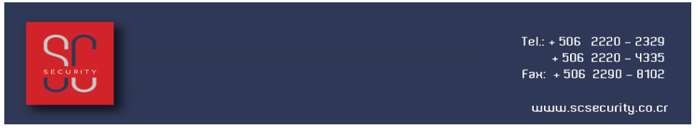 Nombre y firma del oferente o su Representante legalJORGE ARTURO ARAUZFirmado digitalmente por JORGEARTURO ARAUZFeOcRhTaIZ:  (FIRMA)	              Fecha: 2020.09.22 11:32:42 -06'00'Nota: Es importante señalar, que con el objetivo de facilitarle al oferente el conocimiento del impuesto que corresponde al proyecto que debe ofertar, en la columna que se denomina “Porcentaje de IVA a aplicar” se detalla para la(s) línea(s) el porcentaje del IVA que aplica al proyecto de obra a adquirir, según lo establecido en la Ley N° 9635 -Fortalecimiento de las finanzas públicas y su reglamento.En virtud de lo anterior, el oferente debe considerar, que cuando incorpore el precio unitario en la oferta electrónica, este ya debe incluir el porcentaje del impuesto al valor agregado que se detalló en la columna denominada “Porcentaje de IVA a aplicar”; por lo tanto, el precio total que se muestra en la oferta electrónica corresponde al resultado de multiplicar la cantidad ofertada por el precio unitario registrado; por lo tanto, el monto total ofertado tendrá incluido el IVA.Por otro lado, si el oferente pertenece al régimen de tributación simplificada, de previo a completar la oferta electrónica, debe dirigirse a la cláusula 5.1.7 Régimen de Tributación Simplificada para que disponga de mayor información al respecto.Entendemos y aceptamos.5.1 Aspectos a considerar en el precioA la hora de incluir el precio en la oferta se deberá considerar lo siguiente:Método de evaluación:d) De persistir la condición de empate, como último criterio de desempate, se recurrirá a efectuar un sorteo en la Administración Regional de Heredia, el cual será convocado oportunamente.En caso de empate entre dos o más oferentes con condición NO PYME, los criterios que por su orden se seguirán para determinar el o la adjudicatario(a) serán los siguientes:Tendrá primacía la plica que ofrezca un período mayor de garantía sobre el objeto ofertado.Si persiste el empate tendrá primacía quien presente un menor plazo de entrega.De persistir la condición de empate, como último criterio de desempate, se recurrirá a efectuar un sorteo en la Administración Regional de Heredia, el cual será convocado oportunamente.Forma de realizar el sorteo:La Administración Regional de Heredia convocará a los oferentes que mantuvieron la condición de empate y procederá a realizar un sorteo en presencia de quienes quieran asistir. En este sorteo, se procederá a imprimir en una hoja la palabra “Ganador”, luego esta impresión se recortará y seguidamente se recortarán del mismo tamaño del primer recorte, trozos en blanco de la misma hoja los cuales representan a los oferentes que fueron convocados al sorteo; seguidamente entre los representantes que asistan se realizará el sorteo.En caso de ausencia de algún oferente convocado, éste se sustituirá con personal De la Administración Regional de Heredia quien lo representará en este sorteo, por lo que un representante de cada oferente sacará de la bolsa un trozo de papel, resultando adjudicatario(a) aquel que saque el trozo de papel con la palabra “Ganador”.De esto sorteo se levantará un acta que será suscrita por los asistentes al evento, y posteriormente se adoptará el acto de adjudicación.Entendemos y aceptamos.Apartado 1 Especificaciones técnicasCámarasCámara igual o superior a la marca Eclipse modelo ESG-IPDMS2F2 2,8MM Cantidad de cámaras: nueve 9Características mínimas:Sensor de 1/2”, 2 Megapixeles, CMOS escaneo progresivoLente de 2.8, F1,6Angulo de visualización de 107.8°Shutter : Automático/manual 1/6 – 1/100000 segundosiluminación mínima: A color 0,03 lux, Blanco y negro 0 Lux con infrarojos.Día/Noche: Filtro de corte de infrarojo auto seleccionable (en inglés ICR)WDR 120 DBResolución máxima 1920*1080Compresión de video H.265, H.264, MJPEGCuadros por segundo 2MP (1920×1080): Max 30fps, 720p(1280x720): Max 30fps; D1(720x576): Max 30fpsOSD (visualización en pantalla) 8 etiquetas8 máscaras de privacidadAnalíticas de: intrusión, cruce de línea virtual, conteo de personas, detección de rostro.Red protocolos: L2TP, IPv4, IGMP, ICMP, ARP, TCP, UDP, DHCP, RTP, RTSP, RTCP, NTP, FTP, UPnP, HTTP, HTTPS, SIP, 802.1xCompatible con: ONVIF ( PERFIL S )Alimentación: 12VDC, or PoE (IEEE802.3 af)Protección: IP67Protección contra vandalismo: IK10Infrarrojo incluido cobertura 30 metros.Cámaras solo para exterioresEntendemos y aceptamos. Cotizamos la marca Eclipse modelo ESG-IPDMS2F2 2,8MMServidorUn servidor autocontenido Modelo igual o superior a marca Eclipse modelo ESG-NVR16P-4.Características mínimas:Compresión H.265/H.264Búsqueda inteligente160Mbps de throughputGrabaciones de hasta 12 MP de resolución16 Puertos POE incluidos.4 bahías para discos duros.Salida HDMICapacidad de disco duro incluido 4 teras como mínimo.Compatible con OnvifAcceso remoto ( PC, IOS, Android )Conexión P2PAncho de banda 320 Mbps de entradaAncho de banda 320 Mbps de salidaSalida HDMI/Vga : (4K (3840x2160) /60Hz, 4K (3840x2160) /30Hz, 1920x1080p /60Hz, 1920x1080p /50Hz, 1600x1200 /60Hz, 1280x1024 /60Hz, 1280x720 /60Hz, 1024x768 /60HzResoluciones de grabaciones : 12MP/8MP/6MP/5MP/4MP/3MP/1080p/960p /720p/D1/2CIF/CIFReproducción de 16 cámaras sincronas a la vez.Interfas de red : 1 RJ-45 10M/100M/1000M puerto de red auto adaptativoProtocolos de red : HTTP, HTTPS, UPNP, RTSP, RTP, SMTP, NTP, DHCP, DNS, IP Filter, PPPoE, DDNS, FTP, IP Server, P2PInterfas usb : panel frontal 2 usb 2.o, panel trasero 1 puerto 3.0.16 Entradas de alarma4 Salidas de alarmaSalida de 12vdcPoe 16canales independientes de 100Mbps cada uno, soporte de la normativa IEEE 802.3atSalida máxima de Poe por canal 30 Watts.Fuente de alimentación de 100 a 240VacEntendemos y aceptamos. Cotizamos equipo arca Eclipse modelo ESG-NVR16P-4Instalación:Todo el cableado deberá ir entubado en tubería EMT para los tirajes dentro del cielo raso y se permite PVC para las áreas fuera del edificio.Para las rutas del cableado horizontal se permite el uso de tubería metálica EMT, la cual deberá aterrizarse.Se debe respetar los siguientes llenados de cables:Para tubería de ¾ “, máximo tres cables UTP 4 pares. Para tubería de 1”, máximo seis cables UTP 4 pares. Para tubería de 1 ¼”, máximo diez cables UTP 4 pares.Para tubería de 1 ½”, máximo quince cables UTP 4 pares. Para tubería de 2”, máximo 20 cables UTP 4 pares.La tubería debe ir soportada de manera independiente que no afecte otros sistemas.La altura mínima de acceso debe ser de 30 cms sobre el cielo raso o cielo falso.Para todo propósito no se permite que el cable quede directamente sobre el cielo raso o cielo falso.Para los bajantes dentro de las oficinas se permite el uso de canaleta sea de uno o más canales y que cumpla con los requerimientos TIA-EIA 568-B y 569-A, establecidos tales como accesorios con radio de giro de 1”.Para las rutas del cableado vertical se permite:El uso de tubería metálica EMT, la cual deberá aterrizarse.La tubería debe ir soportada de manera independiente que no afecte otros sistemas.Para todo propósito no se permite que el cable quede directamente sobre el cielo raso o cielo falso. Entendemos, aceptamos y cumplimos. En caso de resultar adjudicatarios cumpliremos con lo indicado.Referente a las prácticas de instalación se debe considerar: Evitar tensiones en el cableLos cables no deben enrutarse en grupos muy apretados No utilizar ningún tipo de grapa directamente sobre el cable Utilizar rutas de cable y accesorios apropiadosNo utilizar amarras plásticasUtilizar en caso necesario amarras tipo velcro.Los radios de giro para los cables UTP debe ser como mínimo de 4 veces el diámetro del cable o el recomendado por el fabricante.Se establece usar en general un giro de un diámetro de 1”.Todos los materiales deberán ser de primera calidad, siendo estos totalmente nuevos.Una vez que el contratista haya finalizado el trabajo, este deberá responsabilizarse porque las cosas queden en su lugar y como corresponda, es decir los daños que se produzcan en la infraestructura del o los edificios a causa de las labores que la misma desempeñe a fin de realizar la instalación respectiva, deberán ser reparados por el contratista.Todos los materiales a utilizar deben ser UL y cumplir con el cumplir con el Código eléctrico de Costa Rica.Tipo de categoría del cable UTP 6 color rojo de preferenciaNo se aceptarán materiales con normas que no cumplan con el Código eléctrico de Costa Rica como por ejemplo Materiales LSZH.Entendemos, aceptamos y cumplimos. En caso de resultar adjudicatarios cumpliremos con lo indicado.ASPECTOS GENERALES.HORARIOS:El horario de trabajo será de 7:00 am a 4:30 pm. El mismo deberá considerarse con base en aquellas actividades que representen mayores molestias, tal como las de demolición, las cuales en coordinación con la Administración y la Inspección valorarán para que sean realizadas en horarios no hábiles, sin que esto represente aumento en el precio ofertado, de tal forma, que a través de una adecuada metodología constructiva se realicen los trabajos para que no ocasionen molestias a las labores diarias del edificio y sus alrededores, ya que durante las obras se mantendrá con su horario normal.El Poder Judicial se reserva la posibilidad de autorizar u ordenar que se labore en días y horas no hábiles, con el propósito de disminuir con ello los trastornos que la obra pueda ocasionar. Situación que deberá tomar en cuenta el contratista en el momento de presentar su oferta, y con base en las actividades que considere repercutirían en mayor medida con las labores cotidianas en el edificio.LOGISTICA DE INTERVENCIONSe deberá coordinar con la Administración del lugar la logística de intervención según las prioridades de uso que la misma defina, lo que se determinará en la reunión de inicio. Seguido de la reunión de inicio el contratista deberá entregar un cronograma de actividades en las que se contemple lo estipulado en la reunión, el cronograma deberá entregarse en el plazo de 2 días hábiles posterior a dicha reunión.Entendemos y aceptamos.ASPECTOS GENERALES:El Poder Judicial por medio de la Administración del edificio, deberá facilitar al contratista el agua y la electricidad requerida para los trabajos. El contratista deberá poner las extensiones y/o mangueras necesarias para lograr su trabajo.Entendemos y aceptamos.Será responsabilidad única y exclusiva del contratista mantener, prevenir y reparar cualquier daño o desperfecto causado al resto de elementos existentes en las inmediaciones del área de trabajo, tal como paredes, cielos, pisos, etc.Entendemos y aceptamos.La Administración, por medio de los Inspectores, se reserva el derecho de hacer cualquier alteración en los procesos a realizar, siempre que estos no signifiquen aumento en el precio al contratado. Si significaré aumento en el precio, se acordarán las modificaciones en la obra y costos de común acuerdo. Se requerirá de una autorización con anterioridad a su realización y por escrito, por parte de la Institución para autorizar alguna obra adicional, para lo cual el contratado deberá presentar un presupuesto detallado de las obras adicionales, al menos con una semana de antelación al tiempo de inicio de las mismas.La omisión inadvertida que se pueda dar en las presentes especificaciones o en los esquemas aportados, de cualquier material necesario para el correcto funcionamiento de los sistemas, bajo toda ley y reglamento, no libera al Contratista de sus obligaciones de preverlo, suministrarlo e instalarlo, según sea el caso.Entendemos y aceptamos.El proyecto debe de entregarse a entera satisfacción del Poder Judicial y su representante fiscalizador. Todos los materiales deben de ser de primera calidad, libres de defectos o alteraciones que incidan en el acabado final. Igualmente se deberá respetar la descripción técnica del material y en dado caso la marca ofertada o la referenciada en las presentes especificaciones. Es obligación del contratista consultar con el inspector cualquier duda que se tenga antes y durante la ejecución de la obra, si no lo hace, las decisiones que tome, las tomará bajo su propio riesgo y responsabilidad.Entendemos y aceptamos.En caso de comprobarse la utilización de materiales de dudosa calidad, el inspector podrá exigir los cambios y reparaciones que fueren necesarios a efecto de salvaguardar la calidad de la obra. El contratista deberá correr con los costos que lo anterior pueda ocasionar.Entendemos y aceptamos.El contratista será el único responsable por los atrasos que la falta de materiales y equipo pudieran causar en la obra y sólo situaciones muy especiales serán consideradas. En ningún caso se permitirá cambios de material, ni extensión en el plazo de entrega por culpa o imprevisión del contratista.Entendemos y aceptamos.Se emplearán únicamente materiales nuevos y siguiendo las mejores normas de construcción, con la mano de obra y equipo idóneos, contemplando siempre las normas de seguridad ocupacional pertinentes.Entendemos y aceptamos.VALLAS Y SEÑALES DE ADVERTENCIA Y PROTECCIONEl contratista deberá proporcionar, construir, colocar y conservar todas las vallas, luces apropiadas y señales de advertencia de peligro y los dispositivos que sean necesarios para la seguridad del público y de los funcionarios, así como el cuido de todo el mobiliario e infraestructura aledaña al área de trabajo.NORMAS DE SEGURIDADEl contratista deberá asegurarse de que su personal cuente siempre con chalecos que los identifiquen y será indispensable el uso de casco, anteojos, guantes, etc, todo elemento necesario para cuidar la seguridad de los trabajadores.Entendemos y aceptamos.Se deberán tomar las medidas necesarias para asegurar el perímetro en que se está trabajando, para evitar algún accidente o extracción de alguna herramienta o material. Deberá cumplirse con los requerimientos establecidos en las reglamentaciones nacionales e internacionales referentes a salud ocupacional.Entendemos y aceptamos.El Contratista será el único responsable de velar por la seguridad de su personal y mantendrá el equipo de seguridad necesario y al alcance de los trabajadores, el mismo debe estar en perfectas condiciones y adecuado para que cada funcionario desarrolle su labor, el incumplimiento de este punto generará la suspensión de la obra sin responsabilidad por parte de la Institución.El contratista deberá presentar una lista del personal que trabajará en dichas obras, la cual deberá incluir: nombre, número de cédula o pasaporte y horarios de trabajo, así como copia de la póliza de riesgos de trabajo y certificación de la CCSS, como mínimo 3 días hábiles antes de iniciar los trabajos.Entendemos y aceptamos.Asimismo, el personal a su cargo mantendrá un comportamiento adecuado de respeto al personal de la Institución, el incumplimiento de estas normas por parte de algún trabajador dará derecho a la inspección, de solicitar al Contratista la sustitución inmediata del mismo y el Contratista está en la obligación de acatar dicha disposición.Entendemos y aceptamos. BODEGAEl contratista debe gestionar ante la Administración del edificio la posibilidad de ubicar una bodega de materiales y equipos, lo cual está sujeto al criterio y posibilidades que posea la Administración. En caso de que la Administración del Edificio no pueda brindarle un espacio para bodega de materiales, el contratista deberá tomar las previsiones respectivas, para efectos de mantener sus materiales y equipos en la construcción o en un sector cercano a ella, lo anterior debe ser previsto por el Oferente, ya que no se podrá cobrar costo adicional por estos efectos, durante la construcción del proyecto. El contratista será el responsable si llegase a ocurrir un robo o acto vandálico en la bodega.Entendemos y aceptamos.ENTREGA DE OBRA TERMINADAEl contratista notificará oportunamente a la Administración Regional de Heredia, las circunstancias de estar en condiciones de hacer la entrega de las obras debidamente acabadas. Dicho Administración establecerá la fecha y hora para la recepción, para lo cual dispondrá de quince (15) días hábiles posteriores a la notificación.Las obras serán recibidas por la Administración Regional de Heredia. Esta recepción tendrá carácter de provisional, y se levantará un acta que suscribirán el funcionario representante de dicha Sección y el contratista, en donde se consignarán todas las circunstancias pertinentes en orden al estado de la obra, si el recibo es a plena satisfacción de la Administración, o si se hace bajo protesta y toda observación relativa al cumplimiento de las partes. Una vez efectuada la recepción provisional, no correrá multas por atraso en la entrega.La recepción definitiva se realizará a la expiración del plazo establecido entre las partes. El Poder Judicial por medio de la Administración de la Delegación Regional del O.I.J. de Heredia, levantará, un acta que quede constancia clara de la manera en que se ejecutó en compromiso contraído por las partes: Ejecución total o parcial, forma en que se ejecutó (eficiente o deficiente), tiempo de ejecución (normal o anormal, incluyendo prórrogas acordadas), garantías ejecutadas o penalidades impuestas, recibo a satisfacción, calidad, medida y ajuste a las muestras aportadas, análisis, etc., todo ello será debidamente explicado en el referido documento. De haber consenso del contratista en cuanto al contenido del acta, deberá suscribirla, de lo contrario evidenciará las salvedades que estime pertinentes; de la misma se le entregará copia.El contratista será el único responsable de realizar reparaciones que se requieran, efecto de descuido o mala praxis de los operarios.Entendemos y aceptamos.Apartado 2 Declaraciones JuradasDeclaro bajo juramento:Que mi representada (en caso de persona jurídica o física) se encuentra al día en el pago de impuestos municipales, de conformidad con el artículo 65 del Reglamento a la Ley de Contratación Administrativa.Que mi representada (en caso de persona jurídica o física) no esta afecta por causal de prohibición para contratar con el Estado y sus Instituciones según lo indicado en el art. 22 y 22 BIS de la Ley de Contratación Administrativa.Que mi representada (en caso de persona jurídica o física) no se encuentra inhabilitada para contratar con el sector público de conformidad con el artículo 100 y 100 BIS de la Ley de Contratación Administrativa.Que las personas que ocupan cargos directivos o gerenciales, representantes, apoderados o apoderadas y los y las accionistas de esta empresa no se encuentran afectos por las incompatibilidades que indica el art. 18 de la “Ley Contra la Corrupción y el Enriquecimiento ilícito en la función Pública”.Declaro que mi representada cuenta con la suficiente solvencia económica para atender y soportar el negocio que oferta en caso de resultar adjudicatario o adjudicataria.Declaro que acepto y cumpliré fielmente con las condiciones, requerimientos, especificaciones y requisitos técnicos de esta contratación.Que el personal propuesto para la realización del proyecto no tiene ningún asunto judicial en trámite en los despachos en los que está realizando las labores de los trabajos que se estarán contratando.Nombre y firma del o la oferente o su Representante legal:ARAUZ ORTIZ (FIRMA)Firmado digitalmente por JORGE ARTURO ARAUZ ORTIZ (FIRMA) Fecha: 2020.09.2211:33:11 -06'00'Fecha:  	Declaraciones Juradas DECLARACION BAJO FE DE JURAMENTO	El suscrito Jorge Arturo Arauz Ortiz, mayor, divorciado una vez, Empresario, portador de la cédula 1-0741-0604, vecino de Escazu, Guachipelin de Pavicen 50 Norte, en mi condición de presidente con facultades de apoderado generalísimo sin límite de suma de la sociedad denominada, Servicios de Seguridad e Incendio SC Security SOCIEDAD ANONIMA con cédula de persona jurídica número tres- ciento uno-dos cinco cuatro cero cinco cuatro y bajo la fe y gravedad del juramento que en este acto deja rendido debidamente advertido de la gravedad de su juramento por este medio:Declaro bajo fe de juramento que mi representada tiene más de diez años de constituida.Que no se encuentra en ninguno de los casos de prohibición para contratar con la Administración, de conformidad con lo establecido en el Artículo 22 y 22 bis) de la LCA, modificado mediante Ley N° 8422 del 6 de octubre del 2004 “Ley contra la Corrupción y el Enriquecimiento Ilícito en la Función Pública".Indicando la cantidad de años completos de experiencia real en actividades propias o afines con la comercialización de mercancías objeto de esta contrataciónContamos con más de 10 años de experiencia en las actividades propias y afines con la comercialización de mercaderías objeto de esta contratación.Declaro con fe de juramento que mi representada cuenta con experiencia en venta, distribución, instalación y mantenimiento de equipo similar al ofertado.Declaramos bajo fe de juramento que a mi representada no le alcanzan las prohibiciones a que se refiere el Artículo No. 22 y 22 bis, No. 20 y de la Ley de Contratación Administrativa y la reforma implementada por la Ley Contra la Corrupción y el Enriquecimiento Ilícito en la Función Pública y su Reglamento.Mi Representada se encuentra al día en las obligaciones relativas al pago de todos los impuestos nacionales, de conformidad con lo establecido en el artículo No. 65 inciso a), del Reglamento General de la Contratación Administrativa.Mi Representada se encuentra al día en las obligaciones relativas al pago de las cuotas obrero patronales a la Caja Costarricense del Seguro Social. Art. 65, inciso c)Mi representada ha realizado la implementación de al menos 5 proyectos en una cantidad similar al objeto de esta contratación en los últimos 24 meses anteriores a la apertura de este concurso a saberMi Representada no le alcanza la prohibición para participar en concursos o licitaciones con el Instituto Nacional de Seguros, establecidas en el artículo No. 64 inciso b) y 24.4.4 del Reglamento General de la Contratación Administrativa o por alguna de las causales que establece el artículo 100 de la Ley de Contratación Administrativa.Declaramos que los precios en la oferta son firmes, definitivos e invariables de acuerdo con el numeral 52.1 del R.G.C.A.Nuestras actividades no están comprendidas dentro de lo que establece los decretos No. 30729-H-S-MINAE y No. 26042-S-MINAE, que modifican el artículo No. 24 del Reglamento General de Contratación Administrativa en relación con el Reglamento de Vertido y Rehúso de Aguas Residuales.Declaramos que no nos encontramos inhibidos para contratar con la Administración, según prohibiciones establecidas en el Capítulo V de la Ley y de conformidad con lo estipulado en los numerales 65 del R.L.C.A.Declaramos bajo juramento que los equipos ofertados y sus componentes son totalmente compatibles, nuevos.Conozco y acepto, en caso de ser adjudicado, las políticas ambientales de la Institución dictadas por el Consejo Directivo en sesión 5388 del 19 de marzo del 2002.Declaramos bajo fe de juramento que en caso de resultar adjudicado en el presente proceso de contratación, garantiza al institución el efectivo goce del bien o derecho que le transmita, y que en caso de que alguna deuda tributaria líquida y exigible suya afecte al Instituto en los términos que dispone el artículo 22 del Código de Normas y Procedimientos Tributarios, reconocerá al Instituto todos los daños y perjuicios causados.Declaramos bajo fe de juramento que en caso de resultar adjudicatario, que ante la eventual imputación de una multa, el importe correspondiente a ésta, se deduzca de la factura correspondiente y el banco la retenga hasta que se tramite el debido proceso correspondiente, en el cual se resuelva la procedencia de la causal de la multa, de forma tal que si la misma se confirma, el Instituto proceda a su ejecución y de no corroborarse causal para su aplicación, dicho importe se le acredite en el plazo máximo de cinco días hábiles posteriores a la firmeza de la resolución del debido proceso. Asimismo debe manifestar expresamente que durante el tiempo que se resuelva el debido proceso y el plazo para acreditar el importe de no haberse encontrado causal para aplicar la multa, no realizará reclamo de intereses.Así mismo manifiesto que todo lo anterior es cierto y lo rindo bajo la fe y gravedad del juramento aceptando las transcendencias legales de mi declaración, es todo. Firmo la presente en San José a las nueve horas con quince minutos del día 21 de Setiembre del dos mil veinte.JORGE ARTUROFirmado digitalmente por JORGE ARTURO ARAUZARJoArgUe AZrtuOroRATraIuZz OrtiOz RTIZ (FIRMA)Apoderado GeneralísimFoe.cha: 2020.09.22(FIRMA)11:33:27 -06'00'Nombre del o la oferenteCédula jurídica/cédula físicaNombre del o la representante legalNúmero de teléfonoCorreo electrónicoMedio oficial de notificación (Indicar la dirección de correo electrónico o el número de fax)Número de faxNombre de la persona encargada del procedimientoNúmero de teléfono de la persona encargada del procedimientoDirección exacta de la empresaPlazo máximo de entrega: 25 días hábiles después de notificado el pedido.Reunión de inicio:Después de entregado el pedido al contratista, éste cuenta con un (1) día hábil para coordinar con la Delegación Regional del O.I.J. de Heredia, una reunión de inicio de obras en la cual se dará un punto final a los trámites y procedimientos a seguir, así como también se ajustará la posible fecha de inicio de la obra. En caso de que esta reunión no se genere, empezará a contar la fecha de inicio del proyecto con base en las disposiciones que establece el pedido.Nota:De previo a iniciar el conteo para el plazo de entrega, se dará un periodo de gracia de 5 días hábiles para que el contratista prepare los materiales y a las personas que utilizará en la ejecución del objeto contractual.Entendemos, aceptamos y cumplimos. En caso de resultar adjudicatarios cumpliremos con lo indicado.3.2 Garantía mínima: 36 meses a partir de la entrega a satisfacción del objeto contractual. Además el contratista se comprometerá a cumplir en casos de fallos o reparaciones menores con un tiempo mínimo de respuesta de 48 horas o su equivalente a dos días naturales Entendemos y aceptamos. Nuestra garantía es de 36 meses.Experiencia:El oferente deberá presentar carta del fabricante de la solución de video vigilancia que lo acredite como distribuidor directo en Costa Rica. Se deberá presentar carta original o copia digitalizada. Se deberá acompañar de una declaración jurada que indique que la carta es copia fiel del original.Entendemos y aceptamos. Aportamos carta de fabricante. Declaramos bajo fe de juramento que la carta es original.3.3.2. Debido a las particularidades de los equipos instalados que se encuentran operando en el Poder Judicial, serán admisibles en este concurso los proveedores que cuenten con experiencia demostrada en la venta de hardware y software en el campo de la video vigilancia IP, iguales o superiores a los referidos en el presente concurso, para lo cual deberán aportar declaración jurada, donde se haga referencia a la persona responsable a la cual se le brindó el servicio, se deberá indicar la cantidad y marca de las cámaras instaladas, los números de teléfonos y/o correos electrónicos respectivos a fin de validar la información.Entendemos y aceptamos. Contamos con más de 10 años en experiencia mercado nacional e internacional de la venta, distribución instalación e integración de quipos de seguridad electrónica. Aportamos Declaración jurada con Clientes Equipos y demás condiciones solicitada.3.3.3 El oferente deberá contar con al menos un ( 1 ) profesional con el grado de ingeniero (en cualquiera de estas ramas: Electrónica, electromecánica, electricidad, Sistemas de la información, Tecnologías de la Información ), deberá aportar la copia del título que lo respalde, acompañado de una declaración jurada donde se indique que la copia es fiel del original.Entendemos y aceptamos. Aportamos Hoja de Vida3.3.4. El oferente deberá aportar declaración jurada donde se comprometa que en el caso de resultar adjudicatario contará con un técnico certificado en las cámaras ofertadas. El adjudicatario deberá aportar en forma conjunta con la declaración jurada el original o copia de la carta del fabricante que los acredite.Entendemos y aceptamos. Declaramos bajo fe de juramento que en caso de resultar adjudicatario cumpliremos con todo lo solicitado.3.3.5. El oferente deberá aportar una declaración jurada donde se comprometa que en el caso de resultar adjudicatario contará con un (1) técnico certificado en cableado estructurado.Entendemos y aceptamos. Declaramos bajo fe juramento que en caso de resultar adjudicatarios cumpliremos con lo solicitado.SOBRE LOS CONSORCIOS:En el caso de que la oferta se presente bajo la forma consorciada, bastará con que uno de los integrantes del consorcio cuente con la experiencia mínima para que la oferta no resulte desestimada.  Si la experiencia de uno de los participantes del consorcio fue lograda también bajo la forma consorciada, ésta será admisible siempre que demuestre que su porcentaje de participación en el consorcio con el que obtuvo dicha experiencia sea el mayor, o al menos igual al de la demás personas físicas o jurídicas consorciadas en ese momento, aportando para ello copia del correspondiente acuerdo consorcial en el que se detalle el porcentaje de participación de los integrantes.  Si la oferta es presentada en forma consorciada, y varios de sus participantes cuentan con la experiencia requerida; para definir la experiencia del consorcio participante, se realizará la sumatoria de las referencias de experiencia de sus miembros, en tanto proceda, para lo cual deberán aportarse las cartas de referencia, bajo las mismas condiciones requeridas en el apartado de experiencia mínima requerida, donde se haga constar la experiencia que posee cada una de las participantes que conforman el consorcio.  Si la oferta es presentada en forma consorcial, deberá aportar el acuerdo consorcial debidamente suscrito por los integrantes del consorcio y el cual debe apegarse a lo previsto en el artículo 75 del Reglamento a la Ley de contratación Administrativa. Cabe señalar que en dicho documento se debe indicar el nombre del integrante al cual deberá ordenarse los pagos, número de cuenta cliente y nombre del Banco en el que se debe realizar el depósito. Además, el contenido del acuerdoEntendemos y aceptamos.Personal:El oferente debe presentar una declaración jurada en la que se compromete que en caso de resultar adjudicado contará con los profesionales y técnicos propuestos en su oferta, tanto para el inicio o durante la ejecución del objeto contractual y qué en caso de existir alguna variación del personal propuesto, lo sustituirá por nuevos profesionales y técnicos con las mismas calidades del personal inicialmente propuesto en la oferta.Entendemos y aceptamos. Declaramos bajo fe de Juramento que en caso de resultar adjudicatarios cumpliremos con lo solicitado.Observaciones para el personal propuesto:a) El personal profesional o técnico propuesto en la oferta deberá estar incluido en la planilla una vez adjudicada en firme esta contratación; para lo cual, el adjudicatario de previo a iniciar la ejecución de la contratación, en la reunión de inicio definida en la cláusula 3.1 “Plazo de entrega” deberá presentar el documento que así lodemuestre ante la Administración Regional de Heredia.Entendemos, aceptamos y cumplimos. En caso de resultar adjudicatarios cumpliremos con lo indicado.b) Si alguna de las personas propuestas en algunas de las áreas especializadas ya no se encuentra laborando para el adjudicatario para el inicio o durante la ejecución, éste deberá proponer un nuevo profesional que cumpla con las mismas calidades del personal propuesto en la oferta y a su vez presentar los atestados que lo acrediten para verificar esta información ante la Administración Regional de Heredia, quien dispondrá de un plazo de 03 días hábiles para brindar la aprobación respectiva.Entendemos y aceptamos.Si esto llegara a generar un atraso en el inicio o continuación del contrato, el adjudicatario deberá hacerlo saber por escrito a la Administración Regional de Heredia conforme lo establece el Reglamento a la ley de Contratación Administrativa.Entendemos y aceptamos.3.5 Los precios cotizados deben ser firmes y definitivos. El o la oferente debe incorporar en su oferta, todos los costos asociados al precio de cada uno de los artículos que esta ofertando, por lo que NO serán admisibles aquellas ofertas que presenten precios unitarios no definitivos; es decir, precios a los cuales haya que agregarles costos adicionales asociados que el proveedor (a) no incorporó en forma individual en el precio ofertado en cada línea.Entendemos y aceptamos. Nuestros precios son firmes y definitivos .4.1 Vigencia de la Oferta: 25 días hábiles, a partir de la apertura de ofertas La vigencia de la oferta es de 35 dias habiles.4.2 Lugar de entrega del objeto contractual: Edificio de la Delegación Regional del O.I.J. De Heredia, previa coordinación con Gustavo Sánchez Gámez, al teléfono 2295-3364, correo electrónico gsanchezg@poder- judicial.go.crEntendemos y aceptamos.4.3 Persona encargada por parte de la Administración: Gustavo Sánchez Gámez, al teléfono 2295-3364, correo electrónico gsanchezg@poder-judicial.go.crEntendemos y aceptamos.4.4 Visita al sitio:Se realizará una visita al sitio, el día 18 de setiembre del año 2020, desde las 08:30 horas a las 15:30 horas, en el sitio de la intervención. La misma estará a cargo de Gustavo Sánchez GámezLogística de la visita al sitio: Cada oferente deberá coordinar una cita, mediante correo electrónico gsanchezg@poder-judicial.go.cr, con al menos un día hábil de anticipación. En la cita se le guiará individualmente al sitio de las labores, la cual tendrá una duración máxima de 50 minutos, en caso de que el proveedor interesado se atrase 5 minutos o más de la hora pactada perderá el derecho a la visita, sin excepciones. Únicamente, podrán presentarse como máximo dos personas por proveedor a la visita y deberán cumplir con todas las disposiciones indicadas por el Ministerio de Salud y las demás autoridades sanitarias del Gobierno, sobre el distanciamiento social e higiene. En caso de incumplir con cualquiera de estas indicaciones la persona destinada por la administración tendrá derecho a dar por terminado el recorrido.Esta visita es de suma importancia para el (la) oferente ya que podrá examinar y analizar el sitio de las obras, tomar las medidas necesarias para realizar sus propios cálculos, los que deben incluir todos los materiales, mano de obra, herramientas, y equipo necesario y de seguridad, condiciones de trabajo y lo necesario para terminar y entregar un trabajo de calidad constructiva y operativaEl hecho de no visitar el sitio, por parte de los eventuales oferentes, no podrá tenerse como un elemento que impida presentar una oferta y apegada a los requerimientos cartelarios. Es necesario indicar que la ausencia en la visita al sitio no se puede establecer como una causal de exclusión de los y las oferentes, sino que se entiende como una herramienta útil para los oferentes cuya utilización es responsabilidad de los mismos.Es importante mencionar que en el caso de dudas sobre las especificaciones técnicas o toda consulta que se genere producto de la visita o durante de ésta, deberán canalizarse por escrito a través de la Administración Regional de Heredia con la persona encargada del procedimiento a los medios descritos en el punto 1 denominado “Consultas y aclaraciones”, para su trámite respectivo. En caso de que no se hagan de conocimiento de la Administración, las mismas NO tendrán alguna validez.Entendemos y aceptamos.4.5 Subcontratación: Indicar si requiere subcontratistas: Si 	No 	En caso de que existan subcontratistas, en la oferta se debe:Indicar los nombres de las personas físicas o jurídicas a quienes se pretende subcontratar.Indicar el porcentaje de participación, el cual no podrá superar el 50% del contrato que se pretende obtener en el costo total de la oferta, salvo autorización previa y expresa de la Administración a través de sus representantes técnicos, cuando a juicio de esta última existan circunstancias muy calificadas que así lo justifiquen.Presentar nota original suscrita por el subcontratado, donde éste último muestre conformidad a prestar sus servicios para el (la) oferente y en el proyecto de interés.Aportar las mismas declaraciones juradas presentadas por el (la) oferente del punto 8 y deberán aportar unacertificación de los titulares de su capital social y de sus representantes legales, cuando ello corresponda.De autorizarse al adjudicatario(a) alguna subcontratación, éste se obliga solidariamente con el eventual subcontratista por la responsabilidad emanada de los derechos laborales de los trabajadores empleados por el subcontratista. Además la subcontratación no revela al contratista de su responsabilidad por la ejecución defectuosa en la obra que se realice. La no aprobación de algún subcontratista, no da derecho alguno al adjudicatario en cuanto a prórrogas, obras extras, aumentos, etc.Entendemos y aceptamos.Cláusula penal y multa:El Poder Judicial cobrará por concepto de cláusula penal un porcentaje del 3.33% diario por cada día de atraso en la entrega del proyecto, hasta un máximo del 25% del monto del contrato.En caso de que se incurra en atraso o se incumpla con los compromisos adquiridos, la Administración además, podrá resolver el contrato, perseguir el pago de daños y perjuicios no cubiertos y aplicar las demás sanciones administrativas que prevé el ordenamiento jurídico.El monto de la sanción deberá ser cobrado directamente al adjudicatario o adjudicataria y en caso de negativa del o la contratista para cancelarlo, podrá ser retenido de las facturas pendientes de pago o rebajo de la garantía de cumplimiento.El proceso de ejecución de cláusula penal será llevado a cabo por el Subproceso de Verificación y Ejecución contractual del Departamento de Proveeduría.La aplicación de la cláusula penal o la ejecución de la garantía de cumplimiento, no exime al contratista de indemnizar a la Administración por los daños y prejuicios que no cubran esos conceptos.Entendemos y aceptamos.4.7 Garantía de Cumplimiento: Cuando el monto total adjudicado sea igual o superior a ¢ 4.000.000, el adjudicatario o la adjudicataria debe realizar el depósito de la garantía de cumplimiento la cual será del cinco por ciento (5%) del monto total adjudicado.Observaciones: El detalle del trámite de depósitos y devoluciones de garantía de cumplimiento, está disponible en la https://www.poder-judicial.go.cr/proveeduria, en “Consultas y Servicios”, apartado de Información de interés para los proveedores.Entendemos y aceptamos.4.8 Póliza de riesgos de trabajo: De conformidad con lo estipulado en el artículo 202 del Código de Trabajo1, como requisito obligatorio, previo a la suscripción del contrato o a la autorización (orden de inicio) para larealización de los trabajos, el adjudicatario, sea persona física o jurídica, deberá aportar ante el Departamento de Proveeduría, una Constancia del Seguro de Riesgos de Trabajo emitida por el ente asegurador. En dicha constancia deberá hacer constar que cuenta con la póliza de riesgos de trabajo a su nombre con el siguiente detalle:Número de procedimiento.Monto adjudicadoActividad o servicio contratadoLugar de trabajoPlazo de vigencia de la póliza.Cabe señalar que en los casos en los cuales existan ampliaciones de conformidad con los artículos 208 o 209, el adjudicatario deberá ajustar dicha póliza de la misma forma que se ajusta la garantía y las especies fiscales.Entendemos y aceptamos.4.9 El Poder Judicial tiene la facultad de adjudicar menor o mayor cantidad de unidades respecto a las solicitadas en este cartel.Entendemos y aceptamos.4.10 La comparación de precios se realiza en colones, para aquellos precios ofertados en moneda extranjera se aplicará el tipo de cambio de venta del dólar publicado por el Banco Central de Costa Rica el día de la apertura de ofertas.Entendemos y aceptamos.4.11 No se autoriza la presentación de ofertas en forma conjunta, ni aquellas ofertas que requieran el pago anticipado.Entendemos y aceptamos.4.12 Para el caso de ofertas en consorcio, el consorcio y sus integrantes deberán sujetarse a las estipulaciones contempladas en este cartel, y a las regulaciones específicas contempladas en el Reglamento a la Ley de Contratación Administrativa para esta forma de participación. Asimismo, en la oferta deberá señalarse a nombre de quien deberá efectuarse el pago en caso de resultar adjudicatarios y acompañar el respectivo acuerdo consorcial debidamente firmado, que cubra al menos los aspectos estipulados en el artículo 75 del citado Reglamento.Entendemos y aceptamos.4.13 En la oferta, la información complementaria que pudiese acompañarla y fichas técnicas se deben presentar en idioma español, sin borrones ni tachaduras, legible. Cualquier error deberá salvarse mediante enmienda o nota debidamente firmada al final de la oferta. En caso de literatura u otros anexos en otros idiomas, se requiere que el o la oferente bajo su responsabilidad acompañe una traducción libre de su contenido.Entendemos y aceptamos.4.14 Toda mención en el cartel de catálogos, nombres, marcas, modelos y especificaciones son de referencia, por lo tanto, se debe entender que puede ser suplido en forma equivalente, pero de calidad y especificaciones técnicas iguales o superiores a las señaladas en este pliego de condiciones.Entendemos y aceptamos. Aportamos equipos Grabador Eclipse ESG-NVR16P-4 y Camaras minidomo Eclipse ESG-IPDMS2F2 2,8mm4.15 En caso de que se presenten muestras, se aplicará lo estipulado en el art. 57 del Reglamento a la Ley de Contratación Administrativa. No se admitirá la referencia de muestras que correspondan a otros concursos y que se encuentren en custodia de la Administración en virtud de contrataciones anteriores o pendientes de finiquito.Entendemos y aceptamos.4.16 Quienes participen en este proceso de contratación deben observar y ajustarse a lo indicado en los documentos adjuntos denominados Oferta económica y especificaciones técnicas, Apartado declaraciones juradas y Apartado condiciones generales.Adicionalmente deben ajustarse a lo estipulado en la Ley de Contratación Administrativa y su Reglamento, Reglamento Especial para la Promoción de las PYMES en las Compras de Bienes y Servicios de la Administración, Ley de impuesto sobre la renta, Reglamento para las Operaciones Cambiarias de Contado.Entendemos y aceptamos.4.17 Este pliego de condiciones está disponible en la página web del Departamento de Proveeduríahttps://www.poder-judicial.go.cr/proveeduria. En el apartado de Contrataciones disponibles. Entendemos y aceptamos.4.18 La propuesta de las declaraciones juradas que debe adjuntarse a la oferta se encuentra en el Apartado 2 de este pliego de condiciones.Entendemos y aceptamos.4.19 El medio oficial para la recepción de recursos de revocatoria será por correo electrónico, el recurso deberá presentarse en un documento firmado digitalmente, en caso contrario se brindará el plazo de un 1 día hábil después de recibido el recurso para que se remita el documento con la firma válida para su admisibilidad, según se establece en el art. 187 del Reglamento a la Ley de Contratación Administrativa y art. 8 y 9 de la Ley N° 8454 “Ley de Certificados, firmas digitales y documentos electrónicos”.Entendemos y aceptamos.4.20 De conformidad con el Decreto Ejecutivo 33111-MEIC del 6 de abril de 2006 “Reglamento a la Ley de Fortalecimiento de las PYMES”. Ley No.8262 del 2 de mayo de 2002 y la Ley de Incentivos para la Producción Industrial. En caso de que la empresa oferente sea PYME, deberá presentar en la oferta una certificación emitida por la Dirección General de la Pequeña y Mediana Empresa del Ministerio de Economía, Industria y Comercio en la que se demuestre que la oferente cuenta con la condición de PYME de producción nacional en el producto o servicio  específico que se está contratando, con la cual debe estar vigente a la apertura deofertas, adicionalmente se deberá de indicar si se es PYME de industria, servicio o comercio (en el caso de lasofertas que se presenten en consorcio, bastará con que uno de sus miembros demuestre que es PYME en el bien o servicio que se contrata, para lo cual deberá presentar dicha certificación vigente a la apertura de ofertas).Entendemos y aceptamos.4.21 En ningún caso se aceptarán referencias de sitios de Internet o página web para lograr la completitud de la oferta.Entendemos y aceptamos.4.22 Para aquellos oferentes interesados en participar en esta contratación, se comunica que deberán acatar todo lo establecido en la Circular N° 158-2016, denominada “Guía de conducta para las empresas proveedoras de bienes y servicios al Poder Judicial”, la cual está disponible en la https://www.poder- judicial.go.cr/proveeduria, en “Consultas y Servicios”, apartado de Información de interés para los proveedores.Entendemos y aceptamos.4.23 La Auditoria Judicial tendrá la potestad en la fiscalización del cumplimiento de las cláusulas y del fin público desde la emisión del pliego de condiciones, de conformidad con el acuerdo tomado por el Consejo Superior del Poder Judicial, en la sesión N° 54-18 celebrada el 14 de junio del año 2018, artículo XXII.Entendemos y aceptamos.5. Oferta económica5. Oferta económica5. Oferta económica5. Oferta económica5. Oferta económica5. Oferta económica5. Oferta económicaLíneaCantidadUnidad de MedidaPorcentaje de IVA a aplicarDescripción de la obraPrecio Unitario ofrecido incluye IVAPrecio Total Ofrecido Incluye UVA11Unidad13%Compra de Sistema de Circuito Cerrado de Televisión para la Delegación Regional del O.I.J. de Heredia.Ver detalle en el Anexo de Especificaciones Técnicas.3.450.0003.450.000Precio total3.450.000Descuento:0.00Precio menos descuento:3.450.000Precio Total Oferta en letras: Tres millones cuatrocientos cincuenta mil con 00/100Precio Total Oferta en letras: Tres millones cuatrocientos cincuenta mil con 00/1005.1.1 El o la oferente debe cotizar en un solo tipo de moneda sea nacional o extranjera. Entendemos y aceptamos.5.1.2 Los precios cotizados en dólares deberán detallar solamente dos decimales, en caso de ofertar con cuatro decimales se truncará a 2 decimales sin redondear. Entendemos y aceptamos.5.1.3 Se debe indicar el precio unitario de acuerdo a la unidad de medida solicitada en el cartel. En aquellos casos, en que no se indique el precio unitario, se procederá a realizar el cálculo respectivo, a partir del monto total en letras. Entendemos y aceptamos.5.1.4 En el caso de existir descuentos, estos deben aplicarse de forma independiente, es decir en cada línea cotizada Entendemos y aceptamos.5.1.5 La oferta se debe confeccionar con el impuesto de valor agregado para los bienes o servicios que se adquieran en esta contratación, esto de conformidad con la Ley N° 9635 -Fortalecimiento de las finanzas públicas. Entendemos y aceptamos.5.1.6 Régimen de Tributación SimplificadaEl artículo 29 de la Ley N° 9635 denominada Ley de Fortalecimiento de las Finanzas Públicas, y el artículo 41, inciso 7, literal a), del Reglamento de la Ley del Impuesto sobre el Valor Agregado (Decreto Ejecutivo 41779), establecen que los contribuyentes sometidos al Régimen de Tributación Simplificada, están exceptuados de la aplicación de la retención del impuesto del valor agregado.El Ministerio de Hacienda señala que: “El régimen de Tributación Simplificada constituye una opción de acceso voluntario y sencillo para que los pequeños contribuyentes cumplan con los deberes tributarios, simplificando sus obligaciones y su contabilidad. La inscripción bajo este régimen es voluntaria”.Nota: Se procederá con esta evaluación con las ofertas que presente un estricto cumplimiento de las especificaciones técnicas y generales definidas en este pliego de condiciones; caso contrario será descalificadaEntendemos y aceptamos.Selección de ofertas Etapa N° 2En casos de empate, se definirá el oferente ganador (u oferentes, en caso de que sea posible la adjudicación independiente de las líneas) conforme a los siguientes criterios, según el mismo orden en el que se enlistan a continuación:Desempate:Si dentro de los oferentes empatados solo se encuentra uno que tenga la condición de PYME, será ganador este último, de conformidad con la preferencia legal establecida en el artículo 20 inciso a) de la Ley de Fortalecimiento de las Pequeñas y Medianas Empresas.Si la condición de empate se da entre varias oferentes, y dos o más de ellas tienen la condición de PYME, los critérios que por su orden se seguirán para resolverlo y determinar el o la adjudicatário(a) serán los siguentes:Se outorgará um puntaje adicional a cada PYME que les reconoce el artículo 55 bis del Reglamento a la Ley de Contratación Administrativa, a saber:PYME de industria:  5 puntos.PYME de servicio:    5 puntos.PYME de comercio: 2 puntos.En caso de mantenerse la condición de empate, ganará la plica que ofrezca un período mayor de garantía sobre el objeto ofertado.Si persiste el empate tendrá primacía quien presente un menor plazo de entrega.